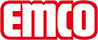 emco Bauemco TWINGUARD with nylon flor (NF) 12 NFModel12 NFLoadHeavySupport chassisNylon-pile rubberTread surfaceRobust strips of nylon-pile rubber combined with aluminium scraping profiles. Scraping profiles also available in brass or anodised finishes.Standard profile clearance approx. (mm)0 mm, closed systemColoursgreyblackZebraSpecial coloursZebra, grey, blackConnectionHigh-strength fibresDimensionsMat width:.........................mm (bar length)Mat depth:.........................mm (walking direction)Contactemco Bautechnik GmbH · Breslauer Straße 34 - 38 · D-49808 Lingen (Ems) · Germany · Phone: +49 (0) 591/9140-500 · Fax: +49 (0) 591/9140-852 · Email: bau@emco.de · www.emco-bau.com